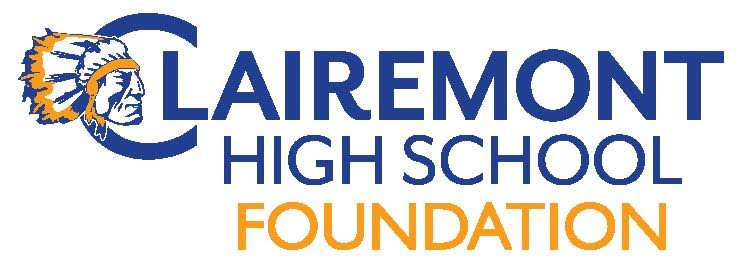 Clairemont High School Foundation MeetingAugust 11, 20204777 Mt. Longs Drive6:00pmAGENDACall to order:Introductions:Approve Meeting Minutes : 7/21/20Foundation Reports:	Treasurer : Financial Report	Fundraising:Communications: 	Website	Hospitality: Grant/Sponsorship Requests:New Business:	Welcome Letter	Schedule upcoming meetings… Old Business:	Review Bylaws…Jason created a digital copy.Foundation Positions AvailableAuditorAdjourn Meeting:Next Meeting Dates:  